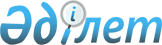 О внесении изменений и дополнения в приказ Министра национальной экономики Республики Казахстан от 26 июля 2016 года № 332 "Об утверждении критериев оценки степени риска и проверочных листов в сферах естественных монополий и за соблюдением порядка ценообразования и обязанностей субъекта общественно значимого рынка"Приказ Министра национальной экономики Республики Казахстан от 25 мая 2023 года № 81. Зарегистрирован в Министерстве юстиции Республики Казахстан 25 мая 2023 года № 32580
      ПРИКАЗЫВАЮ:
      1. Внести в приказ Министра национальной экономики Республики Казахстан от 26 июля 2016 года № 332 "Об утверждении критериев оценки степени риска и проверочных листов в сферах естественных монополий и за соблюдением порядка ценообразования и обязанностей субъекта общественно значимого рынка" (зарегистрирован в Реестре государственной регистрации нормативных правовых актов за № 14167) следующие изменения и дополнения:
      в Критериях оценки степени риска в сферах естественных монополий и за соблюдением порядка ценообразования и обязанностей субъекта общественно значимого рынка (далее – Критерии), утвержденных указанным приказом:
      пункт 2 изложить в следующей редакции:
      "2. В данных Критериях использованы следующие понятия:
      1) субъект контроля – индивидуальные предприниматели и юридические лица, в том числе филиалы и представительства юридических лиц, являющиеся субъектами естественной монополии и (или) общественно значимых рынков;
      2) балл – количественная мера исчисления риска;
      3) нормализация данных – статистическая процедура, предусматривающая приведение значений, измеренных в различных шкалах, к условно общей шкале;
      4) незначительные нарушения – ненадлежащее размещение, публикация, доведение до сведения и уведомление потребителей и предоставление субъектами естественных монополий и общественно значимых рынков информации, отчета, уведомлений в уполномоченный орган; не заключение в соответствии с типовыми договорами, договоров с потребителями; отчуждение имущества не на торгах; взимание платы за предоставление информации о свободных мощностях; неисполнение тарифной сметы и инвестиционной программы; наличие одной подтвержденной жалобы или обращения по несоблюдению требований законодательства Республики Казахстан субъектами в области общественно значимых рынков;
      5) значительные нарушения – наличие одной подтвержденной жалобы или обращения по несоблюдению требований законодательства Республики Казахстан о естественных монополий, неисполнение или ненадлежащее исполнение субъектами естественных монополий и общественно значимых рынков обязанностей, ограничений и требований, регламентированных законодательством Республики Казахстан о естественных монополиях и в области общественно значимых рынков, за исключением обязанностей, ограничений и требований предусматривающих незначительные и грубые нарушения; не соблюдение требований по обращению с заявлением в уполномоченный орган для утверждения тарифа, а также о включении в Государственный регистр субъектов естественных монополий, об исключении из него;
      6) грубые нарушения – необоснованный доход (выручка), полученный субъектами естественных монополий и общественно значимых рынков в результате нарушения законодательства Республики Казахстан; наличие двух или более подтвержденных жалоб, или обращений по несоблюдению требований законодательства Республики Казахстан о естественных монополиях и общественно значимых рынках;
      7) риск в сфере предоставления услуг (товаров, работ), отнесенных к естественным монополиям и общественно значимых рынков – вероятность причинения вреда законным интересам физических и юридических лиц;
      8) объективные критерии оценки степени риска (далее – объективные критерии) – критерии оценки степени риска, используемые для отбора субъектов (объектов) контроля в зависимости от степени риска в определенной сфере деятельности и не зависящие непосредственно от отдельного субъекта (объекта) контроля;
      9) субъективные критерии оценки степени риска (далее – субъективные критерии) – критерии оценки степени риска, используемые для отбора субъектов (объектов) контроля в зависимости от результатов деятельности конкретного субъекта (объекта) контроля;
      10) система оценки и управления рисками – процесс принятия управленческих решений, направленных на снижение вероятности наступления неблагоприятных факторов путем распределения субъектов (объектов) контроля по степеням риска для последующего осуществления профилактического контроля с посещением субъекта (объекта) контроля с целью минимально возможной степени ограничения свободы предпринимательства, обеспечивая при этом допустимый уровень риска в соответствующих сферах деятельности, а также направленных на изменение уровня риска для конкретного субъекта (объекта) контроля и (или) освобождения такого субъекта (объекта) контроля от профилактического контроля с посещением субъекта (объекта) контроля;
      11) проверочный лист – перечень обязательных требований, предъявляемых к деятельности субъектов (объектов) контроля, несоблюдение которых влечет за собой угрозу жизни и здоровью человека, законным интересам физических и юридических лиц, государства;
      12) уполномоченный орган – государственный орган, осуществляющий руководство в соответствующих сферах естественных монополий;
      13) выборочная совокупность (выборка) – перечень оцениваемых субъектов (объектов), относимых к однородной группе субъектов (объектов) контроля в конкретной сфере государственного контроля, в соответствии с пунктом 2 статьи 143 Кодекса.";
      пункт 5 изложить в следующей редакции:
      "5. Для целей управления рисками при осуществлении профилактического контроля с посещением субъекта (объекта) контроля, критерии оценки степени риска для проведения профилактического контроля субъектов (объектов) контроля формируются посредством определения объективных и субъективных критериев, которые осуществляются поэтапно (Мультикритериальный анализ решений).
      На первом этапе государственные органы по объективным критериям относят субъекты (объекты) контроля к одной из следующих степеней риска:
      1) высокий риск;
      2) средний риск;
      3) низкий риск.
      Для сфер деятельности субъектов (объектов) контроля, отнесенных к высокой и средней степени риска по объективным критериям, проводятся профилактический контроль с посещением субъекта (объекта) контроля, профилактический контроль без посещения субъекта (объекта) контроля и внеплановая проверка.
      Для сфер деятельности субъектов (объектов) контроля, отнесенных к низкой степени риска по объективным критериям, проводятся профилактический контроль без посещения субъекта (объекта) контроля и внеплановая проверка.
      На втором этапе государственные органы по субъективным критериям относят субъекты (объекты) контроля к одной из следующих степеней риска:
      1) высокий риск;
      2) средний риск;
      3) низкий риск.
      По показателям степени риска по субъективным критериям субъект (объект) контроля относится:
      1) к высокой степени риска – при показателе степени риска от 71 до 100 включительно;
      2) к средней степени риска – при показателе степени риска от 31 до 70 включительно;
      3) к низкой степени риска – при показателе степени риска от 0 до 30 включительно.";
      пункт 9 изложить в следующей редакции:
      "9. На основании имеющихся источников информации субъективные критерии подразделяются на три степени нарушения: грубые, значительные, незначительные.
      Субъективные критерии определены для субъектов естественных монополий согласно приложению 1 и за соблюдением порядка ценообразования и обязанностей субъекта общественно значимого рынка согласно приложению 2 к настоящим Критериям.
      Перечень субъективных критериев для определения степени риска по субъективным критериям предусмотрен для субъектов естественных монополий согласно приложению 1-1 и за соблюдением порядка ценообразования и обязанностей субъекта общественно значимого рынка согласно приложению 2-1 к настоящим Критериям.";
      пункт 10 изложить в следующей редакции:
      "10. Для отнесения субъекта контроля к степени риска применяется следующий порядок расчета показателя степени риска.
      Расчет показателя степени риска по субъективным критериям (R) осуществляется в автоматизированном режиме путем суммирования показателя степени риска по нарушениям по результатам предыдущих проверок и профилактического контроля с посещением субъектов (объектов) контроля (SP) и показателя степени риска по субъективным критериям (SC), с последующей нормализацией значений данных в диапазон от 0 до 100 баллов.
      Rпром = SP + SC, где:
      Rпром – промежуточный показатель степени риска по субъективным критериям;
      SР – показатель степени риска по нарушениям,
      SC – показатель степени риска по субъективным критериям, определенным в соответствии с пунктом 6 настоящих Критериев.
      Расчет производится по каждому субъекту (объекту) контроля однородной группы субъектов (объектов) контроля каждой сферы государственного контроля. При этом перечень оцениваемых субъектов (объектов) контроля, относимых к однородной группе субъектов (объектов) контроля одной сферы государственного контроля, образует выборочную совокупность (выборку) для последующей нормализации данных."
      дополнить пунктами 10-1, 10-2 и 10-3 следующего содержания:
      "10-1. По данным, полученным по результатам предыдущих проверок и профилактического контроля с посещением субъектов (объектов) контроля, формируется показатель степени риска по нарушениям, оцениваемый в баллах от 0 до 100.
      При выявлении одного грубого нарушения по любому из источников информации, указанных в пункте 7 настоящих Критериев, субъекту контроля приравнивается показатель степени риска 100 баллов и в отношении него проводится профилактический контроль с посещением субъекта (объекта) контроля.
      При не выявлении грубых нарушений показатель степени риска по нарушениям рассчитывается суммарным показателем по нарушениям значительной и незначительной степени.
      При определении показателя значительных нарушений применяется коэффициент 0,7.
      Данный показатель рассчитывается по следующей формуле:
      SРз = (SР2 х 100/SР1) х 0,7, где:
      SРз – показатель значительных нарушений;
      SР1 – требуемое количество значительных нарушений;
      SР2 – количество выявленных значительных нарушений;
      При определении показателя незначительных нарушений применяется коэффициент 0,3.
      Данный показатель рассчитывается по следующей формуле:
      SРн = (SР2 х 100/SР1) х 0,3, где:
      SРн – показатель незначительных нарушений;
      SР1 – требуемое количество незначительных нарушений;
      SР2 – количество выявленных незначительных нарушений;
      Показатель степени риска по нарушениям (SР) рассчитывается по шкале от 0 до 100 баллов и определяется путем суммирования показателей значительных и незначительных нарушений по следующей формуле:
      SР = SРз + SРн, где:
      SР – показатель степени риска по нарушениям;
      SРз – показатель значительных нарушений;
      SРн – показатель незначительных нарушений.
      Полученное значение показателя степени риска по нарушениям включается в расчет показателя степени риска по субъективным критериям.
      10-2. Расчет показателя степени риска по субъективным критериям, определенным в соответствии с пунктом 7 настоящих Критериев, производится по шкале от 0 до 100 баллов и осуществляется по следующей формуле: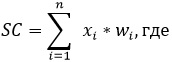 
      xi – показатель субъективного критерия;
      wi – удельный вес показателя субъективного критерия xi;
      n – количество показателей.
      Полученное значение показателя степени риска по субъективным критериям, определенным в соответствии с пунктом 8 настоящих Критериев, включается в расчет показателя степени риска по субъективным критериям.
      10-3. Рассчитанные по субъектам (объектам) значения по показателю R нормализуются в диапазон от 0 до 100 баллов. Нормализация данных осуществляется по каждой выборочной совокупности (выборке) с использованием следующей формулы: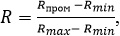 
      R – показатель степени риска (итоговый) по субъективным критериям отдельного субъекта (объекта) контроля,
      Rmax – максимально возможное значение по шкале степени риска по субъективным критериям по субъектам (объектам), входящим в одну выборочную совокупность (выборку) (верхняя граница шкалы),
      Rmin – минимально возможное значение по шкале степени риска по субъективным критериям по субъектам (объектам), входящим в одну выборочную совокупность (выборку) (нижняя граница шкалы),
      Rпром – промежуточный показатель степени риска по субъективным критериям, рассчитанный в соответствии с пунктом 10 настоящих Критериев.";
      дополнить приложениями 1-1 и 2-1 согласно приложениям 1 и 2 к настоящему приказу.
      2. Комитету по регулированию естественных монополий Министерства национальной экономики Республики Казахстан в установленном законодательством Республики Казахстан порядке обеспечить государственную регистрацию настоящего приказа в Министерстве юстиции Республики Казахстан и его размещение на интернет-ресурсе Министерства национальной экономики Республики Казахстан.
      3. Контроль за исполнением настоящего приказа возложить на курирующего вице-министра национальной экономики Республики Казахстан.
      4. Настоящий приказ вводится в действие по истечении десяти календарных дней после дня его первого официального опубликования.
      "СОГЛАСОВАН"Комитет по правовой статистикеи специальным учетамГенеральной прокуратурыРеспублики Казахстан Перечень
субъективных критериев для определения степени риска  по субъективным критериям
      в сферах естественных монополий в соответствии со статьей 138 ________________________                   Предпринимательского кодекса Республики Казахстан в отношении
      ________________________________________________________________________________
      наименование однородной группы субъектов (объектов) контроля
      Инструкция по заполнению шаблона:
      1) Показатели субъективных критериев определяются для однородных групп субъектов (объектов) контроля сфере государственного контроля.
      2) В графе 2 указывается показатель субъективного критерия.
      3) В графе 3 указываются приоритетные источники информации.
      4) В графе 4 указывается удельный вес по значимости показателя субъективного критерия в баллах. Сумма всех строк по данной графе не должно превышать 100 баллов.
      5) В графе 5 указываются условия учета показателя субъективного критерия в расчете степени риска по субъективным критериям и числовые значения показателей субъективных критериев, соответствующие каждому условию. Числовые значения указываются в процентах от 0 до 100, в зависимости от повышения риска. Допустимые значения показателей субъективных критериев регламентируются нормативными правовыми актами Республики Казахстан. Перечень
субъективных критериев для определения степени риска  по субъективным критериям
      в сферах общественно значимых рынков в соответствии со статьей 138 __________________                   Предпринимательского кодекса Республики Казахстан в отношении
      ________________________________________________________________________________
      наименование однородной группы субъектов (объектов) контроля
      Инструкция по заполнению шаблона:
      1) Показатели субъективных критериев определяются для однородных групп субъектов (объектов) контроля сфере государственного контроля.
      2) В графе 2 указывается показатель субъективного критерия.
      3) В графе 3 указываются приоритетные источники информации.
      4) В графе 4 указывается удельный вес по значимости показателя субъективного критерия в баллах. Сумма всех строк по данной графе не должно превышать 100 баллов.
      5) В графе 5 указываются условия учета показателя субъективного критерия в расчете степени риска по субъективным критериям и числовые значения показателей субъективных критериев, соответствующие каждому условию. Числовые значения указываются в процентах от 0 до 100, в зависимости от повышения риска. Допустимые значения показателей субъективных критериев регламентируются нормативными правовыми актами Республики Казахстан.
					© 2012. РГП на ПХВ «Институт законодательства и правовой информации Республики Казахстан» Министерства юстиции Республики Казахстан
				
      Министр национальнойэкономики Республики Казахстан 

А. Куантыров
Приложение 1 к приказу
Министр национальной
экономики Республики Казахстан
от 25 мая 2023 года № 81Приложение 1-1
к критериям оценки степени
риска в сферах естественных
монополий и за соблюдением
порядка ценообразования
и обязанностей субъекта
общественно значимого рынка
№ п/п
Показатель субъективного критерия
Источник информации по показателю субъективного критерия
Удельный вес по значимости, балл (в сумме не должен превышать 100 баллов), wi
Условия/значения хі
Условия/значения хі
Условия/значения хі
№ п/п
Показатель субъективного критерия
Источник информации по показателю субъективного критерия
Удельный вес по значимости, балл (в сумме не должен превышать 100 баллов), wi
условие 1/значение
условие 2/значение
условие 3/значение
1
2
3
4
5
5
5
Для профилактического контроля с посещением
Для профилактического контроля с посещением
Для профилактического контроля с посещением
Для профилактического контроля с посещением
Для профилактического контроля с посещением
Для профилактического контроля с посещением
Для профилактического контроля с посещением
1
Обращение в уполномоченный орган с заявкой для утверждения тарифа
результаты мониторинга отчетности и сведений, представляемых субъектом (объектом) контроля, проводимого уполномоченным органом и (или) другими государственными органами
30
0
Не обратился в уполномоченный орган с заявкой для утверждения тарифа
1
Обращение в уполномоченный орган с заявкой для утверждения тарифа
результаты мониторинга отчетности и сведений, представляемых субъектом (объектом) контроля, проводимого уполномоченным органом и (или) другими государственными органами
30
0 %
100 %
1
Обращение в уполномоченный орган с заявкой для утверждения тарифа
результаты мониторинга отчетности и сведений, представляемых субъектом (объектом) контроля, проводимого уполномоченным органом и (или) другими государственными органами
30
0 %
100 %
2
Получение согласия уполномоченного органа на:
1) совершение сделок с имуществом, используемым для предоставления регулируемой услуги, если балансовая стоимость имущества, учтенного в бухгалтерском балансе на начало текущего года, превышает 0,05 процента от балансовой стоимости его активов в соответствии с бухгалтерским балансом на начало текущего года;
2) совершение сделок с имуществом, используемым для предоставления регулируемой услуги подъездных путей;
3) реорганизацию или ликвидацию
результаты анализа официальных интернет-ресурсов государственных органов и средств массовой информации
20
0
Совершение сделок без получения согласия уполномоченного органа
2
Получение согласия уполномоченного органа на:
1) совершение сделок с имуществом, используемым для предоставления регулируемой услуги, если балансовая стоимость имущества, учтенного в бухгалтерском балансе на начало текущего года, превышает 0,05 процента от балансовой стоимости его активов в соответствии с бухгалтерским балансом на начало текущего года;
2) совершение сделок с имуществом, используемым для предоставления регулируемой услуги подъездных путей;
3) реорганизацию или ликвидацию
результаты анализа официальных интернет-ресурсов государственных органов и средств массовой информации
20
0%
100%
3
Предоставление в уполномоченный орган ежегодно не позднее 1 мая года, следующего за отчетным периодом, отчетов об исполнении утвержденной тарифной сметы, об исполнении утвержденной инвестиционной программы
результаты мониторинга отчетности и сведений, представляемых субъектом (объектом) контроля, проводимого уполномоченным органом и (или) другими государственными органами
30
0
нарушение срока предоставления в уполномоченный орган отчетов
нарушение срока предоставления в уполномоченный орган отчетов 2 и более раз
3
Предоставление в уполномоченный орган ежегодно не позднее 1 мая года, следующего за отчетным периодом, отчетов об исполнении утвержденной тарифной сметы, об исполнении утвержденной инвестиционной программы
результаты мониторинга отчетности и сведений, представляемых субъектом (объектом) контроля, проводимого уполномоченным органом и (или) другими государственными органами
30
0 %
50 %
100 %
4
Наличие переданного (направленного) уведомления об осуществлении субъектом естественной монополии деятельности, не относящейся к регулируемым услугам в уполномоченный орган в срок не позднее десяти рабочих дней со дня осуществления деятельности
результаты анализа официальных интернет-ресурсов государственных органов и средств массовой информации
20
0
направление уведомления с нарушением срока
Отсутствие уведомления об осуществлении деятельности не относящейся к регулируемым услугам
4
Наличие переданного (направленного) уведомления об осуществлении субъектом естественной монополии деятельности, не относящейся к регулируемым услугам в уполномоченный орган в срок не позднее десяти рабочих дней со дня осуществления деятельности
результаты анализа официальных интернет-ресурсов государственных органов и средств массовой информации
20
0 %
50 %
100 %Приложение 2 к приказу
Министр национальной
экономики Республики Казахстан
от 25 мая 2023 года № 81Приложение 2-1
к критериям оценки степени
риска в сферах естественных
монополий и за соблюдением
порядка ценообразования
и обязанностей субъекта
общественно значимого рынка
№ п/п
Показатель субъективного критерия
Источник информации по показателю субъективного критерия
Удельный вес по значимости, балл (в сумме не должен превышать 100 баллов), wi
Условия/значения хі
Условия/значения хі
Условия/значения хі
№ п/п
Показатель субъективного критерия
Источник информации по показателю субъективного критерия
Удельный вес по значимости, балл (в сумме не должен превышать 100 баллов), wi
условие 1/значение
условие 2/значение
условие 3/значение
1
2
3
4
5
5
5
Для профилактического контроля с посещением
Для профилактического контроля с посещением
Для профилактического контроля с посещением
Для профилактического контроля с посещением
Для профилактического контроля с посещением
Для профилактического контроля с посещением
Для профилактического контроля с посещением
1
Предоставление в уполномоченный орган, осуществляющий руководство в сферах естественных монополий, в электронной форме не менее чем за тридцать календарных дней информации о предстоящем повышении цен на товары (работы, услуги) выше предельной цены и причинах их повышения с представлением обосновывающих материалов, подтверждающих причины повышения
результаты мониторинга отчетности и сведений, представляемых субъектом (объектом) контроля, проводимого уполномоченным органом и (или) другими государственными органами
30
0
Нарушение срока предоставления информации о предстоящем повышении цен на товары (работы, услуги) выше предельной цены
Нарушение срока предоставления информации о предстоящем повышении цен на товары (работы, услуги) выше предельной цены 2 и более раз
1
Предоставление в уполномоченный орган, осуществляющий руководство в сферах естественных монополий, в электронной форме не менее чем за тридцать календарных дней информации о предстоящем повышении цен на товары (работы, услуги) выше предельной цены и причинах их повышения с представлением обосновывающих материалов, подтверждающих причины повышения
результаты мониторинга отчетности и сведений, представляемых субъектом (объектом) контроля, проводимого уполномоченным органом и (или) другими государственными органами
30
0 %
50 %
100 %
2
Предоставление в уполномоченный орган информации, указывающей на причины снижения или повышения, не позднее пяти рабочих дней со дня снижения или повышения цены, при самостоятельном снижении или повышении цены на товары (работы, услуги), реализуемые на общественно значимых рынках, не превышая предельной цены
результаты мониторинга отчетности и сведений, представляемых субъектом (объектом) контроля, проводимого уполномоченным органом и (или) другими государственными органами
30
0
Нарушение срока предоставления в уполномоченный орган информации, указывающей на причины снижения или повышения цены
Нарушение срока предоставления в уполномоченный орган информации, указывающей на причины снижения или повышения цены 2 и более раз
2
Предоставление в уполномоченный орган информации, указывающей на причины снижения или повышения, не позднее пяти рабочих дней со дня снижения или повышения цены, при самостоятельном снижении или повышении цены на товары (работы, услуги), реализуемые на общественно значимых рынках, не превышая предельной цены
результаты мониторинга отчетности и сведений, представляемых субъектом (объектом) контроля, проводимого уполномоченным органом и (или) другими государственными органами
30
0 %
50 % 
100 %
3
Предоставление в уполномоченный орган, осуществляющий руководство в сферах естественных монополий:
1) ежемесячную информацию об объемах производства (реализации), уровне доходности и отпускных ценах производимых (реализуемых) товаров (работ, услуг) по форме, утвержденной уполномоченным органом, осуществляющим руководство в сферах естественных монополий, не позднее последнего дня месяца, следующего за отчетным;
2) ежеквартальную финансовую отчетность не позднее последнего дня месяца, следующего за отчетным кварталом;
3) не позднее 1 августа текущего календарного года и 1 мая следующего календарного года информацию по итогам полугодия, года об исполнении либо о неисполнении инвестиционной программы, учтенной в предельной цене, по форме, утвержденной уполномоченным органом, осуществляющим руководство в сферах естественных монополий;
4) информацию, необходимую для проведения экспертизы цены, в электронной форме в сроки, установленные уполномоченным органом, осуществляющим руководство в сферах естественных монополий, которые не могут быть менее пяти рабочих дней со дня получения субъектом общественно значимого рынка соответствующего требования;
5) информацию об отпускных ценах с приложением обосновывающих материалов, подтверждающих уровень цены, не позднее тридцати календарных дней со дня введения государственного регулирования цен или с момента начала производства (реализации) товаров, работ, услуг либо не менее чем за тридцать календарных дней до предстоящего повышения отпускной цены на товары, работы, услуги;
6) полугодовую информацию об использовании средств по покупке и (или) передаче электрической энергии, товарного газа, учтенных в предельной цене, с приложением подтверждающих материалов не позднее двадцать пятого числа месяца, следующего за отчетным полугодием
результаты мониторинга отчетности и сведений, представляемых субъектом (объектом) контроля, проводимого уполномоченным органом и (или) другими государственными органами
40
0
Нарушение срока предоставления в уполномоченный орган информации 
Нарушение срока предоставления в уполномоченный орган информации 2 и более раз
3
Предоставление в уполномоченный орган, осуществляющий руководство в сферах естественных монополий:
1) ежемесячную информацию об объемах производства (реализации), уровне доходности и отпускных ценах производимых (реализуемых) товаров (работ, услуг) по форме, утвержденной уполномоченным органом, осуществляющим руководство в сферах естественных монополий, не позднее последнего дня месяца, следующего за отчетным;
2) ежеквартальную финансовую отчетность не позднее последнего дня месяца, следующего за отчетным кварталом;
3) не позднее 1 августа текущего календарного года и 1 мая следующего календарного года информацию по итогам полугодия, года об исполнении либо о неисполнении инвестиционной программы, учтенной в предельной цене, по форме, утвержденной уполномоченным органом, осуществляющим руководство в сферах естественных монополий;
4) информацию, необходимую для проведения экспертизы цены, в электронной форме в сроки, установленные уполномоченным органом, осуществляющим руководство в сферах естественных монополий, которые не могут быть менее пяти рабочих дней со дня получения субъектом общественно значимого рынка соответствующего требования;
5) информацию об отпускных ценах с приложением обосновывающих материалов, подтверждающих уровень цены, не позднее тридцати календарных дней со дня введения государственного регулирования цен или с момента начала производства (реализации) товаров, работ, услуг либо не менее чем за тридцать календарных дней до предстоящего повышения отпускной цены на товары, работы, услуги;
6) полугодовую информацию об использовании средств по покупке и (или) передаче электрической энергии, товарного газа, учтенных в предельной цене, с приложением подтверждающих материалов не позднее двадцать пятого числа месяца, следующего за отчетным полугодием
результаты мониторинга отчетности и сведений, представляемых субъектом (объектом) контроля, проводимого уполномоченным органом и (или) другими государственными органами
40
0 %
50 %
100 %
3
Предоставление в уполномоченный орган, осуществляющий руководство в сферах естественных монополий:
1) ежемесячную информацию об объемах производства (реализации), уровне доходности и отпускных ценах производимых (реализуемых) товаров (работ, услуг) по форме, утвержденной уполномоченным органом, осуществляющим руководство в сферах естественных монополий, не позднее последнего дня месяца, следующего за отчетным;
2) ежеквартальную финансовую отчетность не позднее последнего дня месяца, следующего за отчетным кварталом;
3) не позднее 1 августа текущего календарного года и 1 мая следующего календарного года информацию по итогам полугодия, года об исполнении либо о неисполнении инвестиционной программы, учтенной в предельной цене, по форме, утвержденной уполномоченным органом, осуществляющим руководство в сферах естественных монополий;
4) информацию, необходимую для проведения экспертизы цены, в электронной форме в сроки, установленные уполномоченным органом, осуществляющим руководство в сферах естественных монополий, которые не могут быть менее пяти рабочих дней со дня получения субъектом общественно значимого рынка соответствующего требования;
5) информацию об отпускных ценах с приложением обосновывающих материалов, подтверждающих уровень цены, не позднее тридцати календарных дней со дня введения государственного регулирования цен или с момента начала производства (реализации) товаров, работ, услуг либо не менее чем за тридцать календарных дней до предстоящего повышения отпускной цены на товары, работы, услуги;
6) полугодовую информацию об использовании средств по покупке и (или) передаче электрической энергии, товарного газа, учтенных в предельной цене, с приложением подтверждающих материалов не позднее двадцать пятого числа месяца, следующего за отчетным полугодием
результаты мониторинга отчетности и сведений, представляемых субъектом (объектом) контроля, проводимого уполномоченным органом и (или) другими государственными органами
40
0 %